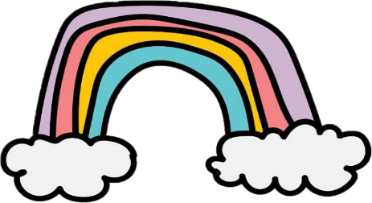 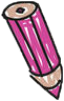 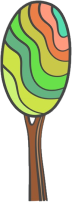 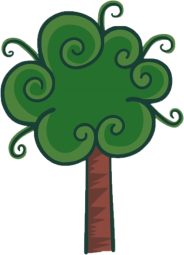 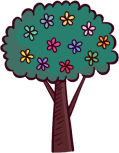 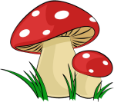 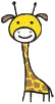 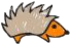 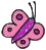 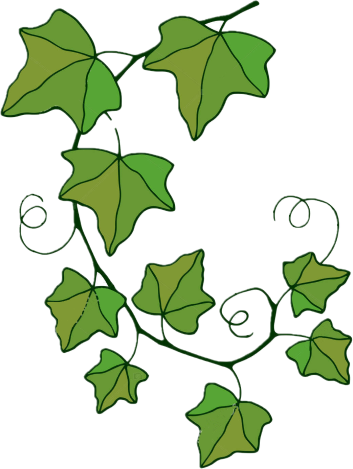 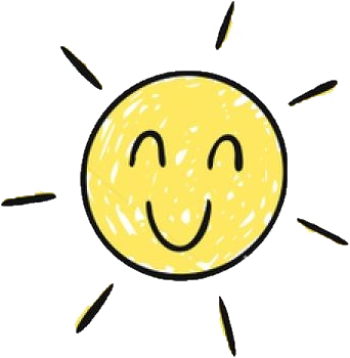 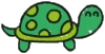 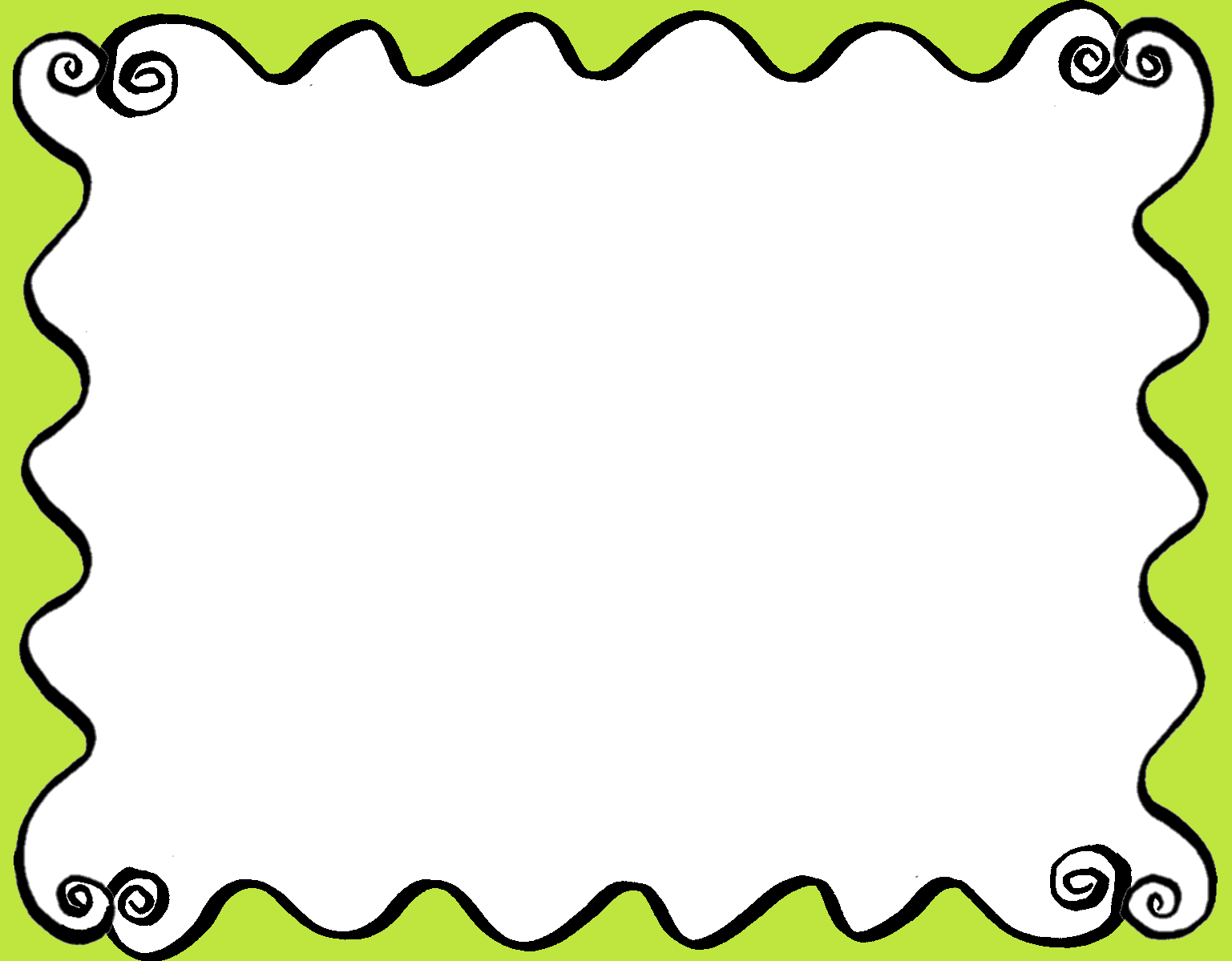 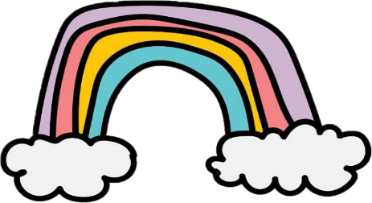 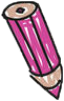 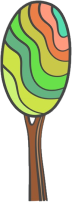 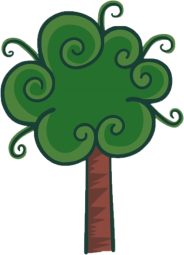 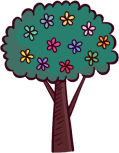 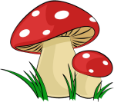 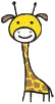 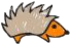 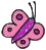 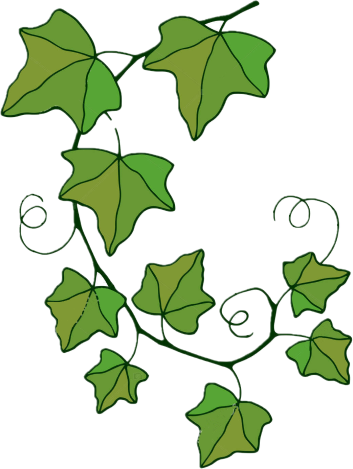 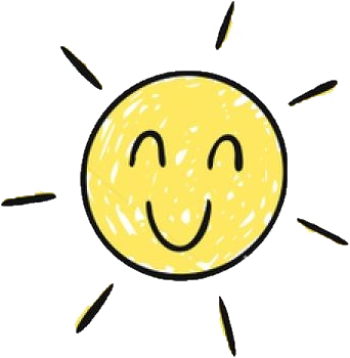 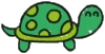 PAZARTESİSALIÇARŞAMBAPERŞEMBECUMA1Temiz Havayı Seviyorum 4 Sağlıklı İçecekler İçiyorum5Güzel Oyunlar Oynuyorum		6“8” Farkındalığı7Hava Su Toprak Ateş8Doğa?11Havayı Hisset12Toprak Ana13Gökkuşağı14Hayvanlar15İlginç Hayvanlar18Çanakkale Geçilmez19Evcil-Vahşi20“Ü” Sesi21Yaşlılar Haftası22Merhaba İlkbahar!25Bitkiler Nasıl Büyür?26Kökler ve Dallar27Dünya Tiyatrolar Günü28Orman29 Kütüphaneler HaftasıNeler Öğrendik?